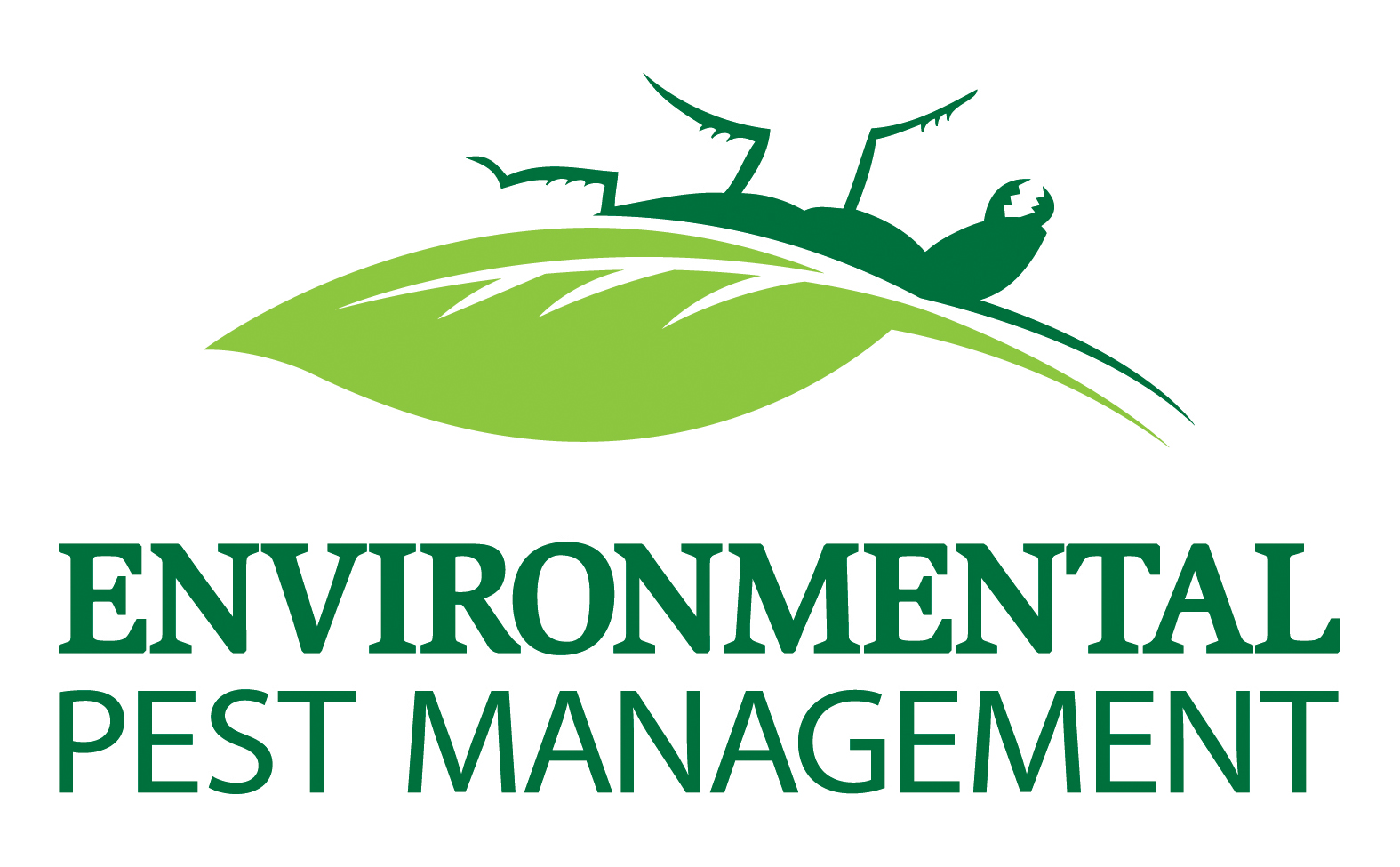 
Tarehe: _______________________________ 
Kwenye ________________________________ Usimamizi wa wadudu wa Mazingira utatibu kitengo chako kwa ukaguzi / matengenezo ya kuzuia. Bila kujali kiwango cha infestation yako, ni muhimu kwa matibabu bora ambayo unaandaa kitengo chako kwa huduma. Utahitaji kufanya sehemu yako kwa:turning off any alarm system(s);leaving the front door UNCHAINED;removing ALL items from under the sink in the kitchen and bathroom. removing all pets from areas to be treated;(Aquarium aerators should be turned off and aquarium covered with plastic)Ikiwa yoyote ya maagizo haya hayafuatwi, hakuwezi kuwa na dhamana iliyopewa, kitengo chako hakiwezi kutibiwa na / au unaweza kupata malipo ya huduma.